Mystery Man Who Called Masters Officials About Tiger Woods' Drop Revealed BY GABE ZALDIVAR 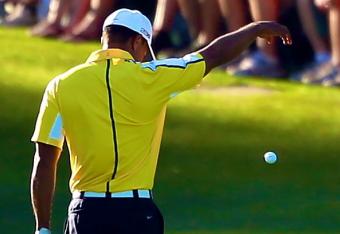 Champions Tour golfer David Egersaw something rather peculiar while watching the 2013 Masters, so he watched, rewound and watched again. After coming to a conclusion that Tiger Woods had taken an illegal drop, he called it in...Your paraphrase:Segregated prom tradition yields to unityBy Jamie Gumbrecht, CNN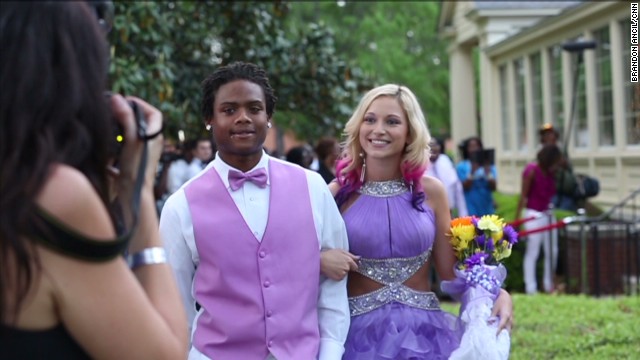 Wilcox County, Georgia (CNN) -- It's a springtime tradition in this stretch of the magnolia midlands for crowds to gather at high school students' proms. They'll cheer for teens in tuxedos and gowns while an announcer reads what the students will do once they leave this pecan grove skyline.Earlier this month, Wilcox County High School senior Mareshia Rucker rode to a historic theater in the nearby town of Fitzgerald to see her own classmates' prom celebration. She never left the car, even to catch up with her friends. She'd recently helped to invite the critical gaze of the world to her county; few would be happy to see her there, she said. Besides, she's black and wasn't invited to this prom reserved for white students anyway.Your Paraphrase: